TIJANI NAJIA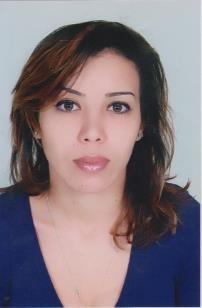  : Hay el Yacout Rue 4 N°27 Ain ChokCasablanca, Maroc. 25 ans célibataire. : 06 69 38 06 46 : tijani.najia@gmail.comFORMATIONS ET DIPLOMES2009-2011 : Diplôme de technicienne en infographie à l’IFPS (Institut de Formation Professionnelle Spécialisé).2008-2009 : Niveau Baccalauréat sciences de la vie et de la terre (CASABLANCA).EXPERIENCES PREOFESSIONNELES09/02/2015 a ce jour :                                NAVARA BURO : ASSISTANTE DE RESPONSABLE DE STOCK. Déposer les échantillons de marchés publics		gérer les appels entrants et sortantsFaire entrer les sorties et les entrées aux fiches de stock                     	Classement.            Faire les plannings quotidiens de livreurs                                               	 Inventaire.          Faire de commande d’achats                                                                        Saisir les rapports détailler de                   Faire entrer les achats au Systems	     déplacements de livreurs.           Faire les bons de livraisons15/10/2014–jusqu’au01/08/2014)        JINO PUB (Marrakech) Assistante de direction :Répondre aux appels entrants et sortantsgestion les courriers d’arriver et de départsprendre les RDV pour le directeurgérer les FAXaccueil physique de clients.                                                                                                          Répondre aux emails reçus                                                                       La société K2SYNDICALIA :                                                                Standardiste, Chargée de recouvrement. :26/09/2012-jusqu’au 04/10/2013) :                     Accueil des clients.    Répondre aux appels téléphoniques.    Pris de RDV pour le directeur général.    Gestion des courriers Outlook.    Gérer le suivi des parapheurs et vérifier les courriers mis à la                                                                                              Signature des Directeurs.        Organiser, gérer les réunions et agendas des Directeurs    Organiser les commandes et gérer le matériel et les                                                                                             Fournitures du service.            Mettre en forme, suivre et gérer le courrier départ et arrivée.     Relancer les gens pour payer leurs cotisations.     Envoyer les lettres de relances.                                                                                            La société CALL DIFFUSION   :	(01/02/2012au 26/04/2012) Télé – Opératrice : Ma mission :Renseignement de la clientèle.Inviter les gens pour visiter les grandes surfaces. Effectuer les relances des clientsQUALITES ACQUISES	o Ponctuelle, dynamique, sérieuse.	                                                      o Facilité de communication.o Très motivée d’apprendre et d’évoluer.	                                                      o Capacité d'écoute.o Grande facilité d'adaptation dans un environnement évolutif.                   o Sens de responsabilité.o Sens du relationnel.o Parfaite élocution en françaiso Esprit de travail en équipe.Connaissances Informatiqueso Word, Excel, power point.LANGUES : o Arabe : Langue maternelle.o Français : Courant.DIVERSo Sport	o Navigation sur Internet